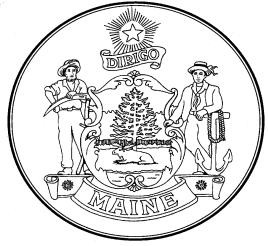 APPLICATION INSTRUCTIONSEnter date mailedFor Program use onlyProvide full, legal name of Applicant.Check appropriate box.Provide mailing address.Provide contact information.Provide full, legal name of project.Provide the Project location information, street name, and name of body of water project is located on. Attach a site map of the Project on a separate piece of paper.Provide the Project File No, as indicated on previous Project Agreement.Indicate the number and size of floats requested.Describe how the floats will be transported from the Program storage facility to project site and how they will be installed.Indicate how the Applicant will maintain the floats to maximize their useful life.Sign and date the application indicating that the attached Float Maintenance Recommendations have been read and met. Mail the application to:Tom LinscottBoating Facilities ProgramDepartment of Agriculture, Conservation & Forestry 22 SHSAugusta, ME 04333Or email to:	thomas.linscott@maine.govNote: The Boating Facilities Program may wish to inspect the existing floats to assess their condition before awarding a grant.BOATING FACILITIES PROGRAM BUREAU OF PARKS AND LANDSMAINE DEPARTMENT OF AGRICULTURE, CONSERVATION & FORESTRYRecommended Float MaintenanceFollowing are minimum standards for maintaining fully pressure treated floats:Remove the floats from the water at the end of the boating season and store them where they can dry out (i.e. parking lot). During storage, treated wood products should be stacked on treated or non-decaying skids of such dimensions and so arranged as to support the material without producing noticeable distortion and to permit an air space beneath the material. Storage areas shall be free of debris, decayed wood and vegetation (fire hazard) and shall have sufficient drainage to prevent treated wood products from contact with standing water. Treated lumber, when dried after treatment, should be stored under shelter or be covered with a moisture resistant wrap.When removing floats, start with the one furthest from shore.Disconnect anchors (if used) (OK to leave anchors in place. Suggest marking them by attaching a small buoy float to the anchor chain so that float sinks below ice level, but is visible in spring).Disconnect and remove one float at a time. OK to drag one float at a time up boat ramp to storage area. Connect to both end connectors and avoid sharp turns.Remove each float in turn.(DO NOT TRY TO DRAG MULTIPLE FLOATS AS THIS MAY DAMAGE THE ENDS)Once floats have dried, check for damaged skirts, rails, decking and replace as needed, using Copper Azole type C (CA-C) pressure treated wood. All cuts, holes and injuries such as abrasions or holes from removal of nails and spikes which may penetrate the treated zone should be field treated with copper naphthenate preservatives containing a minimum of 2.0% copper metal(ex. Copper-Green's® Wood Preservative, Merichem CuNap-8™ Wood Preservative). It is recommended that the entire accessible portions of the floats be painted with copper naphthenate preservatives containing a minimum of 2.0% copper metal every two years. Use of copper naphthenate preservatives with a minimum of 1.0% copper metal is appropriate in those regions of the country where the higher concentration material is not readily available. Field treatment preservatives shall be applied in accordance with the product label. The application method shall coat any surface that is exposed by damage or field fabrication while not using excess preservative. Any excess preservative not absorbed by the wood product shall be cleanedfrom the surface prior to the use of the product. All hardware in contact with CA-C treated wood should be stainless steel or hot-dipped galvanized.When re-installing floats at the beginning of the boating season, install one at a time beginning with the one closest to shore.(DO NOT TRY TO DRAG MULTIPLE FLOATS AS THIS MAY DAMAGE THE ENDS)MAINE DEPARTMENT OF AGRICULTURE, CONSERVATION AND FORESTRYBUREAU OF PARKS AND LANDS (BPL) BOATING FACILITIES PROGRAMReplacement Float Grant ProgramGRANT APPLICATIONMAINE DEPARTMENT OF AGRICULTURE, CONSERVATION AND FORESTRYBUREAU OF PARKS AND LANDS (BPL) BOATING FACILITIES PROGRAMReplacement Float Grant ProgramGRANT APPLICATIONMAINE DEPARTMENT OF AGRICULTURE, CONSERVATION AND FORESTRYBUREAU OF PARKS AND LANDS (BPL) BOATING FACILITIES PROGRAMReplacement Float Grant ProgramGRANT APPLICATIONMAINE DEPARTMENT OF AGRICULTURE, CONSERVATION AND FORESTRYBUREAU OF PARKS AND LANDS (BPL) BOATING FACILITIES PROGRAMReplacement Float Grant ProgramGRANT APPLICATIONPrior to completing and submitting this application, please contact the Division at (207) 287-6830. This form must be filled out and submitted to BPL no later than July 15th for delivery in Spring of the following year. An electronic version of this form can be obtained from the BPL website at http://www.maine.gov/dacf/parks/grants/boating_facilities_fund.html. Use a separate application for each project location.USE ADDITIONAL SHEETS AS NECESSARY IN COMPLETING THIS APPLICATION. CROSS-REFERENCE EACH ADDITIONAL SHEET TO THE ITEM NUMBER BELOW.Prior to completing and submitting this application, please contact the Division at (207) 287-6830. This form must be filled out and submitted to BPL no later than July 15th for delivery in Spring of the following year. An electronic version of this form can be obtained from the BPL website at http://www.maine.gov/dacf/parks/grants/boating_facilities_fund.html. Use a separate application for each project location.USE ADDITIONAL SHEETS AS NECESSARY IN COMPLETING THIS APPLICATION. CROSS-REFERENCE EACH ADDITIONAL SHEET TO THE ITEM NUMBER BELOW.Prior to completing and submitting this application, please contact the Division at (207) 287-6830. This form must be filled out and submitted to BPL no later than July 15th for delivery in Spring of the following year. An electronic version of this form can be obtained from the BPL website at http://www.maine.gov/dacf/parks/grants/boating_facilities_fund.html. Use a separate application for each project location.USE ADDITIONAL SHEETS AS NECESSARY IN COMPLETING THIS APPLICATION. CROSS-REFERENCE EACH ADDITIONAL SHEET TO THE ITEM NUMBER BELOW.Prior to completing and submitting this application, please contact the Division at (207) 287-6830. This form must be filled out and submitted to BPL no later than July 15th for delivery in Spring of the following year. An electronic version of this form can be obtained from the BPL website at http://www.maine.gov/dacf/parks/grants/boating_facilities_fund.html. Use a separate application for each project location.USE ADDITIONAL SHEETS AS NECESSARY IN COMPLETING THIS APPLICATION. CROSS-REFERENCE EACH ADDITIONAL SHEET TO THE ITEM NUMBER BELOW.For BPL Use Only:For BPL Use Only:For BPL Use Only:Assigned to:1.   DATE SUBMITTED2.  RECEIVED BY BPL2.  RECEIVED BY BPLAPPLICATION NUMBERAPPLICANT INFORMATIONAPPLICANT INFORMATIONAPPLICANT INFORMATIONAPPLICANT INFORMATION3.   LEGAL NAME OF APPLICANT3.   LEGAL NAME OF APPLICANT4.  TYPE OF APPLICANTCity	PlantationTown	CountyPrivate – Inc., LLP, Other  	 Other Public Agency (specify):   		4.  TYPE OF APPLICANTCity	PlantationTown	CountyPrivate – Inc., LLP, Other  	 Other Public Agency (specify):   		5.   MAILING ADDRESS OF APPLICANTStreetTown	ME	(zip code)5.   MAILING ADDRESS OF APPLICANTStreetTown	ME	(zip code)6.  CONTACT INFORMATIONName: Title:Address (if different): Telephone:E-mail:6.  CONTACT INFORMATIONName: Title:Address (if different): Telephone:E-mail:GENERAL PROJECT INFORMATIONGENERAL PROJECT INFORMATIONGENERAL PROJECT INFORMATIONGENERAL PROJECT INFORMATION7.   NAME OF PROJECT7.   NAME OF PROJECT7.   NAME OF PROJECT7.   NAME OF PROJECT8.   PROJECT LOCATION AND BODY OF WATER PROJECT IS LOCATED ON8.   PROJECT LOCATION AND BODY OF WATER PROJECT IS LOCATED ON8.   PROJECT LOCATION AND BODY OF WATER PROJECT IS LOCATED ON8.   PROJECT LOCATION AND BODY OF WATER PROJECT IS LOCATED ON9.  THE PROJECT SITE NO. FROM PREVIOUS PROJECT AGREEMENT?9.  THE PROJECT SITE NO. FROM PREVIOUS PROJECT AGREEMENT?9.  THE PROJECT SITE NO. FROM PREVIOUS PROJECT AGREEMENT?10. PROJECT COMPONENTSNo. of Floats	SizeBoarding Floats			6 ft. x 16 ft. 		8 ft. x 20 ft.Wooden Ramp			6 ft. x 8 ft.10. PROJECT COMPONENTSNo. of Floats	SizeBoarding Floats			6 ft. x 16 ft. 		8 ft. x 20 ft.Wooden Ramp			6 ft. x 8 ft.10. PROJECT COMPONENTSNo. of Floats	SizeBoarding Floats			6 ft. x 16 ft. 		8 ft. x 20 ft.Wooden Ramp			6 ft. x 8 ft.11. DESCRIBE HOW THE APPLICANT WILL TRANSPORT THE MATERIALS AND COMPLETE THE INSTALLATION.11. DESCRIBE HOW THE APPLICANT WILL TRANSPORT THE MATERIALS AND COMPLETE THE INSTALLATION.11. DESCRIBE HOW THE APPLICANT WILL TRANSPORT THE MATERIALS AND COMPLETE THE INSTALLATION.12. DESCRIBE HOW THE APPLICANT WILL PROPERLY MAINTAIN THE FLOATS TO MAXIMIZE THEIR USEFUL LIFE. INDICATE WHO WILL BE RESPONSIBLE FOR SUCH MAINTENANCE.12. DESCRIBE HOW THE APPLICANT WILL PROPERLY MAINTAIN THE FLOATS TO MAXIMIZE THEIR USEFUL LIFE. INDICATE WHO WILL BE RESPONSIBLE FOR SUCH MAINTENANCE.12. DESCRIBE HOW THE APPLICANT WILL PROPERLY MAINTAIN THE FLOATS TO MAXIMIZE THEIR USEFUL LIFE. INDICATE WHO WILL BE RESPONSIBLE FOR SUCH MAINTENANCE.APPLICANT ACKNOWLEDGEMENT AND SIGNATUREAPPLICANT ACKNOWLEDGEMENT AND SIGNATUREAPPLICANT ACKNOWLEDGEMENT AND SIGNATUREI hereby certify that I am an authorized representative of the Applicant, and that I have been authorized by the Applicant to execute this Application for Replacement Boarding Floats, and that I have received and reviewed the Program’s Recommendations for Maintaining Floats.I hereby certify that I am an authorized representative of the Applicant, and that I have been authorized by the Applicant to execute this Application for Replacement Boarding Floats, and that I have received and reviewed the Program’s Recommendations for Maintaining Floats.I hereby certify that I am an authorized representative of the Applicant, and that I have been authorized by the Applicant to execute this Application for Replacement Boarding Floats, and that I have received and reviewed the Program’s Recommendations for Maintaining Floats.AUTHORIZED SIGNATUREPRINT NAME AND TITLEDATE